Проект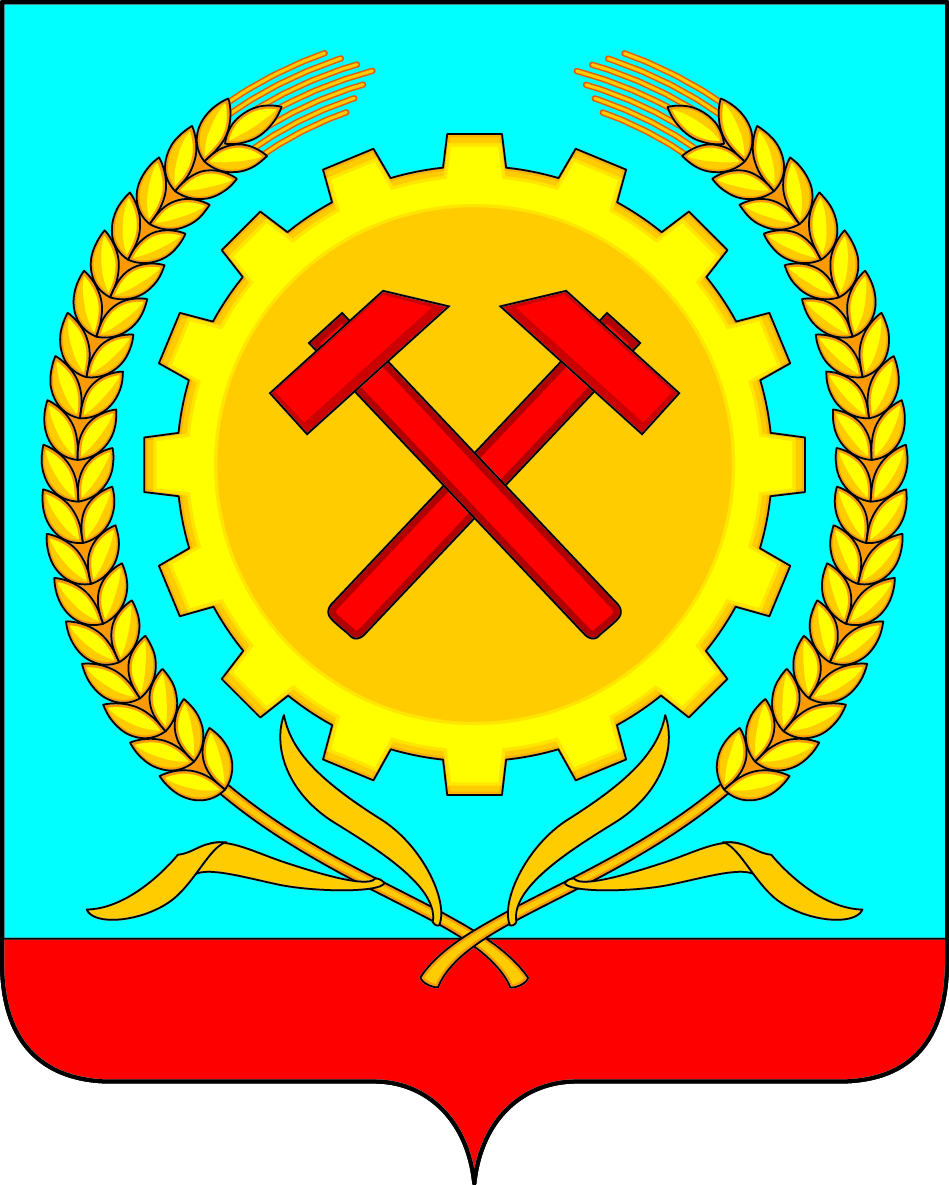 АДМИНИСТРАЦИЯГОРОДСКОГО ПОСЕЛЕНИЯ ГОРОД ПОВОРИНОПОВОРИНСКОГО МУНИЦИПАЛЬНОГО РАЙОНАВОРОНЕЖСКОЙ ОБЛАСТИПОСТАНОВЛЕНИЕот ________20___ г. №______О выявлении правообладателя ранее учтенного объекта недвижимости      В соответствии со статьей 69.1 Федерального закона от 13 июля 2015 года № 218-ФЗ «О государственной регистрации недвижимости» администрация городского поселения город Поворино Поворинского муниципального района Воронежской области постановляет:В отношении жилого дома общей площадью 24,9 кв. м., с кадастровым номером 36:23:0102036:69, расположенного по адресу: Воронежская область, г. Поворино, ул. Свободы, д. 156, в качестве его правообладателя, владеющего данным объектом недвижимости на праве собственности выявлен Гриднев Александр Владимирович, 28.11.1972 года рождения, паспорт гражданина Российской Федерации … от … г., выдан …, СНИЛС …, зарегистрирован по адресу: ….Право собственности Гриднева Александра Владимировича на указанный в пункте 1 настоящего постановления объект недвижимости подтверждается ….Указанный в пункте 1 настоящего постановления объект недвижимости не прекратил существование, что подтверждается прилагаемым актом осмотра от 18.07.2022 года.Отделу имущественных и земельных отношений администрации городского поселения город Поворино Поворинского муниципального района Воронежской области осуществить действия по внесению необходимых изменений в сведения Единого государственного реестра недвижимости.Контроль за исполнением настоящего постановления оставляю за собой.Глава администрации                                                                        М.А. БрагинАКТ ОСМОТРАздания, сооружения или объекта незавершенного строительства при выявлении правообладателей ранее учтенных объектов недвижимости« ____ »_____________2022 г.                                                                                   № ______Настоящий акт составлен в результате проведенного 18.07.2022 г. в 09:42 осмотра здания, с кадастровым номером 36:23:0102036:69, расположенного по адресу: Воронежская область, г. Поворино, ул. Свободы, д. 156, комиссией администрации городского поселения город Поворино Поворинского муниципального района Воронежской области в составе: Петиной О.С. – старшего инспектора отдела имущественных и земельных отношений, Ружейниковой Е.В. - юрисконсульт, Кобяковой И.В. – заместитель начальника отдела ЖКХ, в отсутствие лица, выявленного в качестве правообладателя указанного ранее учтенного объекта недвижимости.При осмотре осуществлена фотофиксация объекта недвижимости.Материалы фотофиксации прилагаются.Осмотр проведен:  в форме визуального осмотра   В результате проведенного осмотра установлено, что ранее учтенный объект недвижимости существует.Подписи членов комиссии:Старший инспектор отделаимущественных и земельных отношений          _______________ О.С. Петина  Заместитель начальника отдела ЖКХ               ______________ И.В. КобяковаЮрисконсульт                                                ______________ Е.В. РужейниковаВоронежская область, г. Поворино, ул. Свободы, д. 156.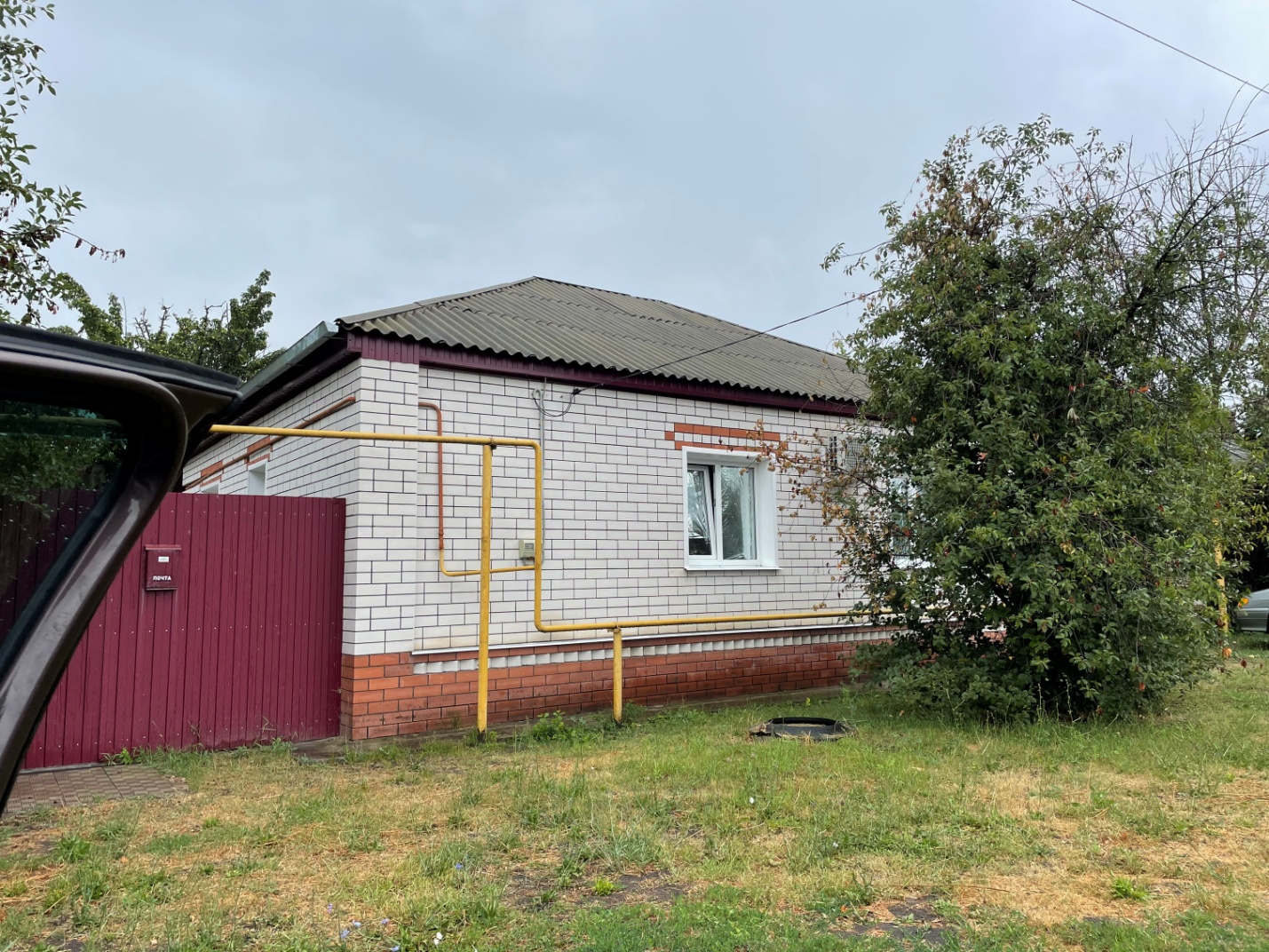 ПРИЛОЖЕНИЕ                                               к постановлению администрации городского поселения город Поворино Поворинского муниципального района Воронежской области                                     №                   отПРИЛОЖЕНИЕ                                                  к акту осмотра здания, сооружения или объекта незавершенного строительства при выявлении правообладателя ранее учтенных объектов недвижимости                  от 18.07.2022 г.